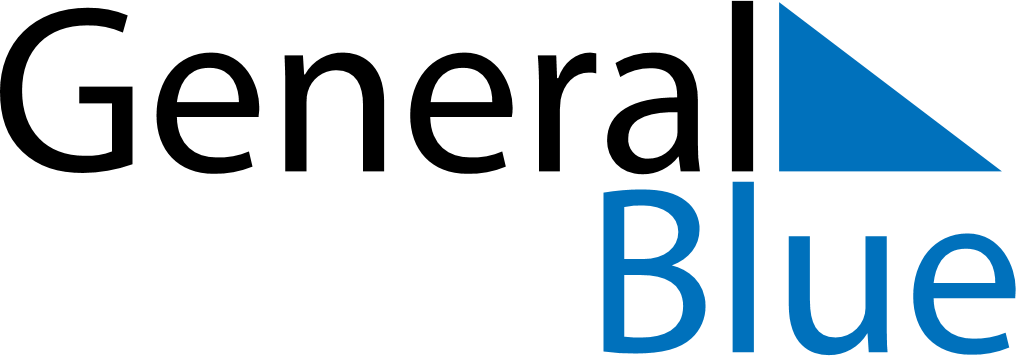 February 2024February 2024February 2024February 2024RwandaRwandaRwandaSundayMondayTuesdayWednesdayThursdayFridayFridaySaturday1223Heroes Day456789910111213141516161718192021222323242526272829